ҠАРАР                                                                                                  РЕШЕНИЕ29 март 2023 йыл                                  №354                           29 марта 2023 годаО внесении изменений в Устав сельского поселения Большешадинский сельсовет муниципального районаМишкинский район Республики БашкортостанСовет сельского поселения Большешадинский сельсовет муниципального района Мишкинский район Республики Башкортостан четвертого созыва р е ш и л:1. Внести в Устав сельского поселения Большешадинский сельсовет муниципального района Мишкинский район Республики Башкортостан следующие изменения:1.1.Впункте 38 части 1 статьи3 «Вопросы местного значения» слова «,проведение открытого аукциона на право заключить договор о создании искусственного земельного участка» исключить;1.2.Встатье 6«Местный референдум»:1.2.1.часть 2 изложить в следующей редакции:«2. Подготовку и проведение местного референдума осуществляет избирательная комиссия, организующая подготовку и проведение выборов 
в органы местного самоуправления, местного референдума.»;1.2.2.в части 5:в абзаце первом слова «избирательную комиссию сельского поселения» заменить словами «избирательную комиссию, организующую подготовку и проведение выборов в органы местного самоуправления, местного референдума»;в абзаце четвертом слова «избирательную комиссию сельского поселения» заменить словами «избирательную комиссию, организующую подготовку и проведение выборов в органы местного самоуправления, местного референдума»;в абзаце седьмом слова «Комиссия сельского поселения» заменить словами «Избирательная комиссия, организующая подготовку 
и проведение выборов в органы местного самоуправления, местного референдума,»;1.3.В абзаце третьем части 3статьи 7 «Муниципальные выборы» слова «избирательной комиссией сельского поселения» заменить словами «избирательной комиссией, организующей подготовку и проведение выборов в органы местного самоуправления, местного референдума,»;1.4.Статью 17«Органы местного самоуправления» дополнить 
частью 6 следующего содержания:«6. Органы местного самоуправления входят в единую систему публичной власти в Российской Федерации и осуществляют взаимодействие с органами государственной власти, иными государственными органами для наиболее эффективного решения задач в интересах населения, проживающего на территории сельского поселения.»;1.5.Часть 4 статьи 18 «Совет» изложить в следующей редакции:«4. Совет состоит из 7 депутатов.»;1.6. Статью 21«Избирательная комиссия сельского поселения» признать утратившей силу;1.7.В статье 57«Назначение голосования по вопросу об отзыве депутата Совета»слова «избирательная комиссия сельского поселения» 
в соответствующем падеже заменить словами«избирательная комиссия, организующая подготовку и проведение выборов в органы местного самоуправления, местного референдума,»в соответствующем падеже;1.8. В абзаце первом статьи 58«Агитация «за» или «против» отзыва депутата Совета» слова «соответствующей избирательной комиссией» заменить словами «избирательной комиссией, организующей подготовку 
и проведение выборов в органы местного самоуправления, местного референдума,»;1.9. В абзаце первом статьи 59«Комиссии и участки для проведения голосования» слова«избирательную комиссию сельского поселения» заменить словами «избирательную комиссию, организующую подготовку 
и проведение выборов в органы местного самоуправления, местного референдума»;1.10. В статье 61«Голосование и установление его результатов»:1.10.1. в абзаце пятом слова «соответствующую избирательную комиссию» заменить словами«избирательную комиссию, организующую подготовку и проведение выборов в органы местного самоуправления, местного референдума»;1.10.2. в абзаце шестом слова «Избирательная комиссия» заменить словами«Избирательная комиссия, организующая подготовку и проведение выборов в органы местного самоуправления, местного референдума,»;1.11. В статье 63«Обжалование нарушений порядка отзыва депутата Совета» слова«избирательная комиссия» заменить словами«избирательная комиссия, организующая подготовку и проведение выборов 
в органы местного самоуправления, местного референдума,».2. Настоящее решение направить в Управление Министерства юстиции Российской Федерации по Республике Башкортостан для его государственной регистрации в порядке и сроки, установленные действующим законодательством, а также для официального опубликования на портале Министерства юстиции Российской Федерации «Нормативные правовые акты в Российской Федерации» в информационно-телекоммуникационной сети «Интернет» (http://pravo.minjust.ru, 
http://право-минюст.рф, регистрационный номер и дата принятия решения 
о регистрации средства массовой информации в форме сетевого издания: серия Эл № ФС77-72471 от 5 марта 2018 года).3. Настоящее решение обнародовать в здании Администрации сельского поселения Большешадинский сельсовет муниципального района Мишкинский район Республики Башкортостан в течение семи дней со дня поступления из Управления Министерства юстиции Российской Федерации по Республике Башкортостан уведомления о его государственной регистрации.4. Настоящее решение вступает в силу со дня его официального опубликования (обнародования), за исключением подпунктов 1.2, 1.3, 1.6, 1.7, 1.8, 1.9, 1.10, 1.11 пункта 1, вступающих в силу с 1 января 2023 года.Подпункт 1.5 пункта 1 настоящего решения вступает в силу со дня его официального опубликования (обнародования) после государственной регистрации и применяется к правоотношениям, возникшим после истечения срока полномочий Совета, принявшего настоящее решение.ҠАРАР                                                                                                 РЕШЕНИЕ29 март 2023 йыл                                №355                           29 марта 2023 годаО предложении кандидатур для зачисления в состав участковой избирательной комиссии избирательного участка №2668, №2669В соответствии со статьей 22 Федерального закона «Об основных гарантиях избирательных прав и права на участие в референдуме граждан Российской Федерации», статьей 21 Кодекса Республики Башкортостан о выборах, руководствуясь решением территориальной избирательной комиссии муниципального района Мишкинский район Республики Башкортостан № 43/2-5от 23 марта 2023 года «О приеме предложений по формированию участковых избирательных комиссий и резерва их составов избирательных участков №№2668, 2669, Совет сельского поселения Большешадинский сельсовет муниципального района Мишкинский район Республики Башкортостан р е ш и л:Предложить территориальной избирательной комиссии муниципального района Мишкинский район Республики Башкортостан для зачисления в состав участковой избирательной комиссии избирательного участка №2668, кандидатуры: Кагарманова Альфарита Гафиятовича, 1966 года рождения, 452359, Республика Башкортостан, Мишкинский район, д.Иштыбаево, ул.Октябрьская, д.4, пенсионер;Мурсалову Гузелию Галиевну, 1985 года рождения, 452359, Республика Башкортостан, Мишкинский район, д.Иштыбаево, ул.Кирова, д.65, временно неработающий;№2669 кандидатуры: Саидова Розалия Фидусовна, 1989 года рождения, 452345, Республика Башкортостан, Мишкинский район, д.Большие Шады, ул.Али Карная, д.8;Шаяхметов Фаурат Адипович, 1972 года рождения, 452345, Республика Башкортостан, Мишкинский район,  д.Калмазан, ул.Калмазановская, д.13аНаправить настоящее решение в территориальную избирательную комиссию муниципального района Мишкинский район Республики Башкортостан до 04 апреля 2023 года.Глава сельского поселения:                                    Р.К.АллаяровБАШҠОРТОСТАН  РЕСПУБЛИҠАҺЫМИШКӘ РАЙОНЫМУНИЦИПАЛЬ РАЙОНЫНЫҢОЛО ШАҘЫ АУЫЛ СОВЕТЫ
АУЫЛ БИЛӘМӘҺЕ СОВЕТЫ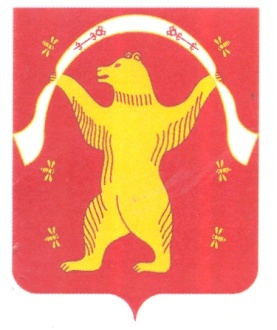 СОВЕТ СЕЛЬСКОГО ПОСЕЛЕНИЯ БОЛЬШЕШАДИНСКИЙ СЕЛЬСОВЕТ МУНИЦИПАЛЬНОГО РАЙОНА МИШКИНСКИЙ РАЙОНРЕСПУБЛИКА БАШКОРТОСТАНГлава сельского поселенияБольшешадинский сельсовет муниципального района Мишкинский районРеспублики Башкортостан	Р.К. АллаяровҠАРАР                                                                                                 РЕШЕНИЕ29 март 2023 йыл                                    №355                           29 марта 2023 годаО предложении кандидатур для зачисления в состав участковой избирательной комиссии избирательного участка №2668, №2669В соответствии со статьей 22 Федерального закона «Об основных гарантиях избирательных прав и права на участие в референдуме граждан Российской Федерации», статьей 21 Кодекса Республики Башкортостан о выборах, руководствуясь решением территориальной избирательной комиссии муниципального района Мишкинский район Республики Башкортостан № 43/2-5от 23 марта 2023 года «О приеме предложений по формированию участковых избирательных комиссий и резерва их составов избирательных участков №№2668, 2669, Совет сельского поселения Большешадинский сельсовет муниципального района Мишкинский район Республики Башкортостан р е ш и л:Предложить территориальной избирательной комиссии муниципального района Мишкинский район Республики Башкортостан для зачисления в состав участковой избирательной комиссии избирательного участка №2668, кандидатуры: Кагарманова Альфарита Гафиятовича, 1966 года рождения, 452359, Республика Башкортостан, Мишкинский район, д.Иштыбаево, ул.Октябрьская, д.4, пенсионер;Мурсалову Гузелию Галиевну, 1985 года рождения, 452359, Республика Башкортостан, Мишкинский район, д.Иштыбаево, ул.Кирова, д.65, временно неработающий;№2669 кандидатуры: Саидова Розалия Фидусовна, 1989 года рождения, 452345, Республика Башкортостан, Мишкинский район, д.Большие Шады, ул.Али Карная, д.8;Шаяхметов Фаурат Адипович, 1972 года рождения, 452345, Республика Башкортостан, Мишкинский район,  д.Калмазан, ул.Калмазановская, д.13аНаправить настоящее решение в территориальную избирательную комиссию муниципального района Мишкинский район Республики Башкортостан до 04 апреля 2023 года.Глава сельского поселения:                                    Р.К.АллаяровБАШҠОРТОСТАН  РЕСПУБЛИҠАҺЫМИШКӘ РАЙОНЫМУНИЦИПАЛЬ РАЙОНЫНЫҢОЛО ШАҘЫ АУЫЛ СОВЕТЫ
АУЫЛ БИЛӘМӘҺЕ СОВЕТЫСОВЕТ СЕЛЬСКОГО ПОСЕЛЕНИЯ БОЛЬШЕШАДИНСКИЙ СЕЛЬСОВЕТ МУНИЦИПАЛЬНОГО РАЙОНА МИШКИНСКИЙ РАЙОНРЕСПУБЛИКА БАШКОРТОСТАН